3-DAY MINI-WORKSHOP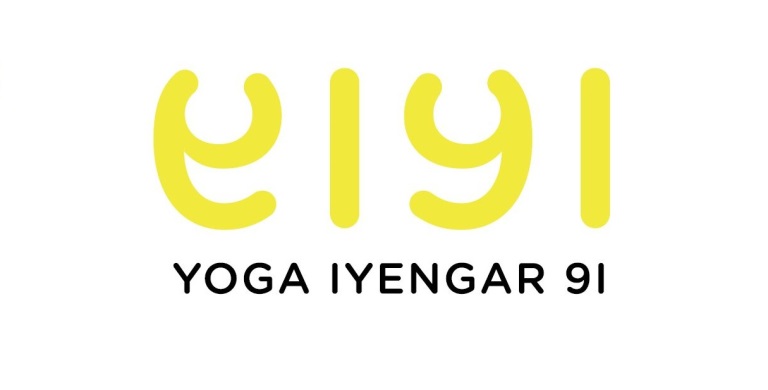 11-13 April 2016Rain Aronson www.yoga109.comAt the end of his life BKS Iyengar expressed a wish for the community of Iyengar teachers:  “May my end be your beginning”. ﻿﻿Rain Aronson is following along the lines of this wish.  Rather than fixing the practice in the technical advances and teaching points discovered at a period of Iyengar’s life, she focuses on keeping the activity of searching alive, so that the practice continues to move forward.The WorkshopDeveloping a yoga practice requires curiosity and will power. This short but intense three-day program comprises three three-hour sessions, each one systematically exploring a different aspect of the practice.﻿﻿﻿The level is suitable for all students, regardless of previous experience. You develop from the level you are.The program will be conducted in English.Days and Times: Monday, Tuesday, Wednesday 9:30am-12:30amAttendance Options and Corresponding Fees:Monday only = 60€Monday and Tuesday = 120€Monday, Tuesday, Wednesday = 150€Please note:Attendance of the Monday session is prerequisite for Tuesday; attendance of the Tuesday session is prerequisite for Wednesday.Should a session be fully booked, priority will be given to those attending three days.  Registration: Contact Marie Fortunato, at fortunato.shanghai@gmail.comVenue: YOGA IYENGAR 91, 91 FG Saint-Martin 75010 PARIS, FRANCE